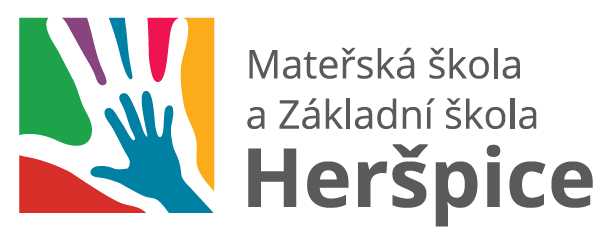 ŠKOLNÍ ŘÁDPříloha č. 1 INDIVIDUÁLNÍ VZDĚLÁVÁNÍZpůsoby plnění školní docházkyŠkolní docházkaZákonnou povinností rodiče je ve školním roce, kdy dítě dovrší věk 6 let, zapsat dítě do školy. Pojmem "škola" se rozumí se jen taková škola, která je zapsána v rejstříku Ministerstva školství a mládeže. 
Toto je zásadní skutečnost, neboť existuje také spousta sdružení a komunitních skupin, které v názvu slovo "škola" mají, ale školou jako takovou nejsou. Škola zapsaná v rejstříku MŠMT je zpravidla státní, dále soukromá  nebo církevní.Rodič má zákonnou povinnost zapsat svoje dítko během dubnových zápisů do nějaké školy. A má právo vybrat si jakoukoli školu, která se mu líbí.

V České republice zákon připouští 3 způsoby plnění školní docházky• Denní docházka - nejčastější způsob plnění povinné školní docházky• Individuální plán - škola pro dítě, které nemůže být ve škole stále (např. u dětí, které jsou hodně nemocné nebo cestují s rodiči apod.) Učitelé jednotlivých předmětů vypracují plán, zohledňují okolnosti, za kterých se o něj žádá. Rodič s dítětem jsou povinni jej plnit dle stanovených pokynů.• Individuální vzdělávání - známé také jako "Domácí škola" (neoficiální název). O individuální vzdělávání žádá rodič školu. Při této variantě rodič přebírá plnou zodpovědnost za vzdělávání dítěte. Volí čas, průběh, vzdělavatele (pokud jím není sám). Přesný průběh a míra zásahů do teritoria rodiče jako vzdělavatele je ale v kompetenci každého jednotlivého ředitele dané základní školy. Je tedy dobré v tomto ladit představu rodiče s představou jednotlivých škol.Domácí-individuální vzděláváníZákon nařizuje základním školám umožňovat domácí vzdělávání na prvním i druhém stupni.
Výhodou je menší časová náročnost pro získávání nových vědomostí a dovedností. 
Nevýhodou bývá nedostatek sociálních kontaktů s vrstevníky.Školský zákon č. 561/2004 Sb. nezná pojem „domácí vzdělávání“, definuje však v § 41 pojem „individuální vzdělávání“ s obdobným významem. Rodiče dosavadních žáků domácího vzdělávání i případní jiní zájemci mohou požádat ředitele školy o povolení individuálního vzdělávání.Ředitel školy individuální vzdělávání povolí, pokud: 
a) jsou dány závažné důvody pro individuální vzdělávání,
b) jsou zajištěny dostatečné podmínky pro individuální vzdělávání, zejména podmínky materiální a ochrany zdraví žáka,
c) osoba, která bude žáka vzdělávat, získala alespoň střední vzdělání s maturitní zkouškou, a jedná-li se o žáka ve druhém stupni základní školy, vysokoškolské vzdělání,
d) jsou zajištěny vhodné učebnice a učební texty, podle nichž se má žák vzdělávat.Některé z podmínek domácího (individuálního) vzdělávání
• Žáci jsou vzděláváni v souladu s platným standardem základního vzdělávání (tj. v souladu s Rámcovým vzdělávacím programem, potažmo se Školním vzdělávacím programem školy, na které je dítě zapsáno).
• Nejméně dvakrát za školní rok jsou výsledky vzdělávání hodnoceny, tj. žáci jsou ve škole „přezkoušeni“ (někde se jedná spíš o rozhovor nad portfoliem), výsledek hodnocení bývá žákům vydáván obvykle ve formě slovního hodnocení (podobu mohou navrhnout rodiče). 
• Doma vzdělávající rodič musí mít minimálně středoškolské vzdělání s maturitou (ale může být udělena i výjimka) nebo v případě 2. stupně základní školy vzdělání vysokoškolské a musí prostřednictvím zprávy z poradenského zařízení (pedagogicko-psychologické poradny nebo speciálně pedagogického centra) doložit „specifické vzdělávací potřeby“ dítěte – např. výjimečné nadání, poruchy učení, problémy v sociální oblasti (což je podmínka ze strany Ministerstva školství, mládeže a tělovýchovy, proti které zúčastnění rodiče protestují a řada ředitelů ji nebere doslova). 
• Škola může vypovědět dohodu o zařazení dítěte do domácího vzdělávání, neplní-li rodiče podmínky dohody. Školy obvykle rodičům pomáhají s vypracováním plánů učiva a s výběrem vhodných učebnic. 
Žáci se mohou účastnit akcí školy (kroužky, výlety,…).Základní podmínky pro individuální vzděláváníJaké podmínky splnit, aby bylo dítě zařazeno do režimu individuálního vzdělání?Podmínky pro individuálního vzdělávání na 1. a 2. stupni ZŠ se neliší. O povolení individuálního vzdělávání rozhoduje pouze ředitel školy, kam je žák přijat k plnění povinné školní docházky. 
Podmínky pro povolení, průběh a zrušení individuálního vzdělávání, včetně hodnocení individuálně vzdělávaných žáků jsou stanoveny v § 41 školského zákona ve zněním účinném od 1. 9. 2016. Je potřeba vyplnit Žádost o povolení individuálního vzdělávání, doložit Vyjádření školského poradenského zařízení  pedagogicko-psychologické poradny (kterékoli v ČR) a dosažené vzdělání vzdělavatele (rodiče). Souhlas vydává ředitel příslušné školy.* (není to doporučení)Žádost o povolení individuálního vzdělávání musí obsahovat:• jméno a příjmení, rodné číslo a místo trvalého pobytu žáka, 
• období, ročník, popř. pololetí, kdy má být žák individuálně vzděláván,
• důvody pro individuální vzdělávání,
• popis prostorového a materiálně-technického zabezpečení vzdělávání a podmínek ochrany zdraví individuálně vzdělávaného žáka,
• doklady osvědčující splnění vzdělání osoby, která bude žáka individuálně vzdělávat,
• seznam učebnic a učebních textů, které budou ve výuce užívány,
• další skutečnosti, které mají vliv na průběh vzdělávání žáka.Vlastní vzdělatel - podmínkyUvažujete jako rodič o tom, že budete své děti vzdělávat sami? Nebo mu chcete poskytnout vzdělavatele podle svého vlastního uvážení?
Aby rodič (nebo vzdělavatel) mohl dítě vyučovat, musí splnit alespoň tyto podmínky:- Nejnižší dosažené vzdělání pro výuku 1. stupně - středoškolské s maturitou.
- Nejnižší dosažené vzdělání pro výuku 2. stupně - vysokoškolské (na oboru vzdělání nezáleží).III, Důvody pro individuální vzděláváníZávažnost důvodů pro individuální vzdělávání posuzuje výhradně ředitel příslušné školy. Možnými důvody mohou být např.:větší efektivita vzdělávání díky individuálnímu přístupu,velká časová flexibilita a možnost rodiče trávit čas se svým dítětemmožnost propojení výuky s reálným praktickým životem, nutnost speciálního přístupu vzhledem k osobnostnímu nastavení,zohlednění vzdělávání vzhledem k oblastem nadání (dítě se intenzivně věnuje sportu či rozvoji talentu), touha předávat dítěti rodinné hodnoty, pobyt v zahraničí, rodina se často stěhuje za prací velká vzdálenost školy od místa bydliště, složité dojíždění zdravotní důvodyPokud se vás týká jedna z těchto podmínek, můžete si zažádat o individuální vzdělávání.Průběh individuálního vzděláváníFormu vyučování se můžete určitVyučování může mít několik forem. Můžete buď "kopírovat" školní rozvrh a učit podle školních osnov anebo si vyučování třeba rozdělit do tematických bloků a každý den se věnovat jinému předmětu třeba celé dopoledne namísto klasických 45 minutových vyučovacích hodin.Učebnice a školní pomůcky dostaneteZde máte tu výhodu, že děti budou formálně žáky naší školy. Tedy mají nárok na zapůjčení učebnic a pracovních sešitů, které škola používá. Dále ale můžete vybírat i další publikace, s kterými chcete při výuce pracovat, nebo vytvářet i své vlastní výukové materiály.Docházka a konzultace podle Vašich potřebNa docházce dítěte do školy se lze individuálně domluvit a na míru ji upravit. Dítě rovněž může navštěvovat školní kroužky, zúčastnit se výletů či zapojit se do projektů školy. Rodiče s dítětem rovněž mohou do školy chodit na konzultace.Přezkušování jen 2x do rokaNedílnou součástí domácího vyučování je také vytváření tzv. portfolia. Slouží jako důležitý doklad u pravidelného přezkušování v kmenové škole. Dle zákona se na něj chodí 2x do roka.Kontakt se spolužáky a se školouPro individuálně vzdělávané dítě není kontakt se školním prostředím vyloučen. Naopak, i při individuální výuce stále mohou navštěvovat aspoň některé hodiny či se účastnit školních akcí, kroužků,..V. PřezkoušeníPřezkošení  2x do rokaNedílnou součástí domácího vyučování je také vytváření tzv. portfolia. Slouží jako důležitý doklad u pravidelného přezkušování v kmenové škole. Dle zákona se na něj chodí 2x do roka - na pololetí a před koncem školního roku (tj. vždy před vysvědčením). 
Zkoušky bývají písemné a potom ústní. Při zkoušení se prověřují znalosti z hlavních předmětů (český jazyk, matematika, cizí jazyk) a dalších předmětů - na základě portfolia.Jaké jsou cíle přezkoušeníZákladním cílem přezkoušení je, ověřit, zda:žák byl v příslušném období vzděláván;došlo k rozvoji jeho dovedností a vědomostí;dosáhl odpovídajících výsledků;probíraná látka odpovídá osnovám vybraného vzdělávacího programu;rodičem navrhované hodnocení je v souladu se skutečností.Způsob přezkoušeníIndividuálně vzdělávaný žák je přezkoušen ze všech předmětů. Přezkoušení má dvě části:
- osobní přezkoušení z hlavních předmětů (ČJ, MAT, cizí jazyk) - je kombinací ústní a písemné zkoušky a hodnocení předložených materiálů;
- „portfoliové“ hodnocení - rozhovor nad předloženými materiály – portfoliem - s doplňujícími otázkami, popř. předvedení vlastních dovedností.Před samotným přezkoušením, musí (vzdělavatel) předložit návrh hodnocení (škola je rozesílá e-mailem s dostatečným předstihem). Ten, kdo provádí ve škole hodnocení žáka, návrh vysvědčení buď doporučí bez úprav, nebo v něm zdůvodní nějaké změny a předloží ke schválení řediteli školy.